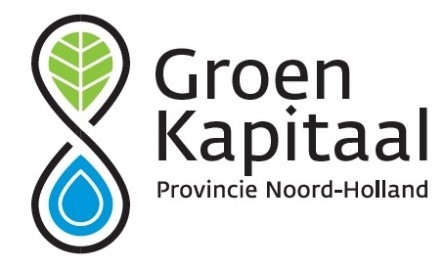 PostAantalKostenOpmerkingenBeplanting0€Zaaigoed0€Aarde0€Materiaal0€…0€…0€0€0€Totale kostenTotale kosten€€